Китепканага келген компьютер, принтердин сүрөтү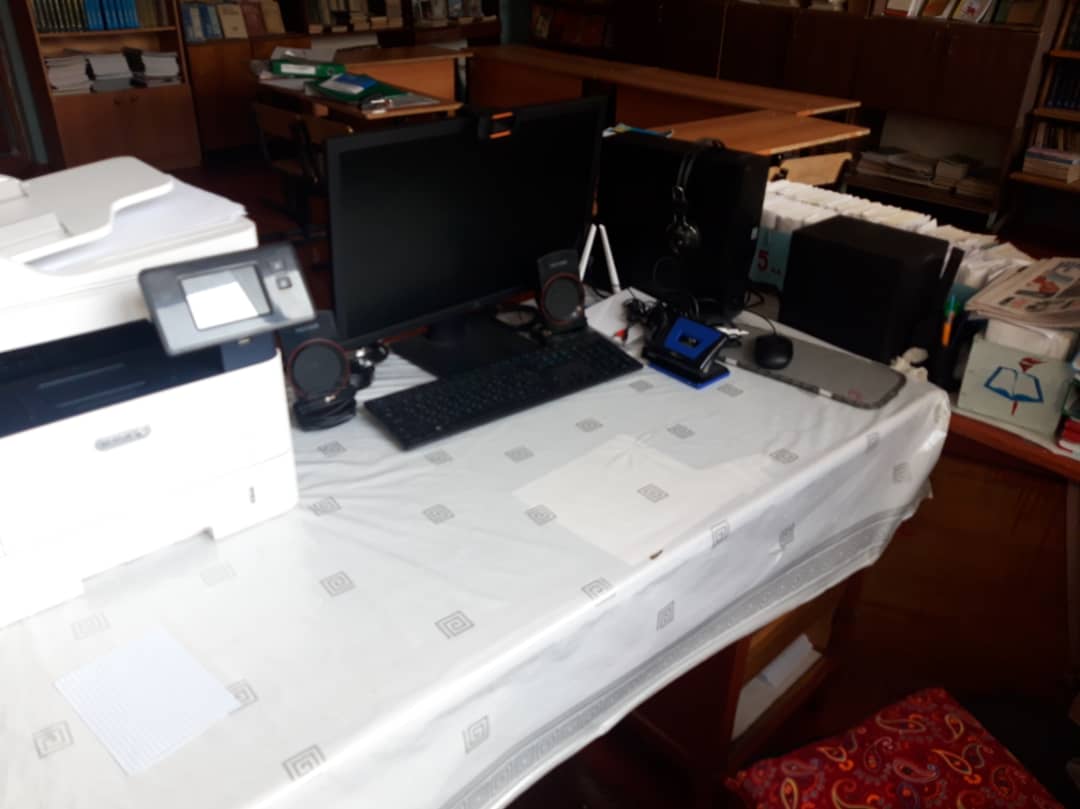 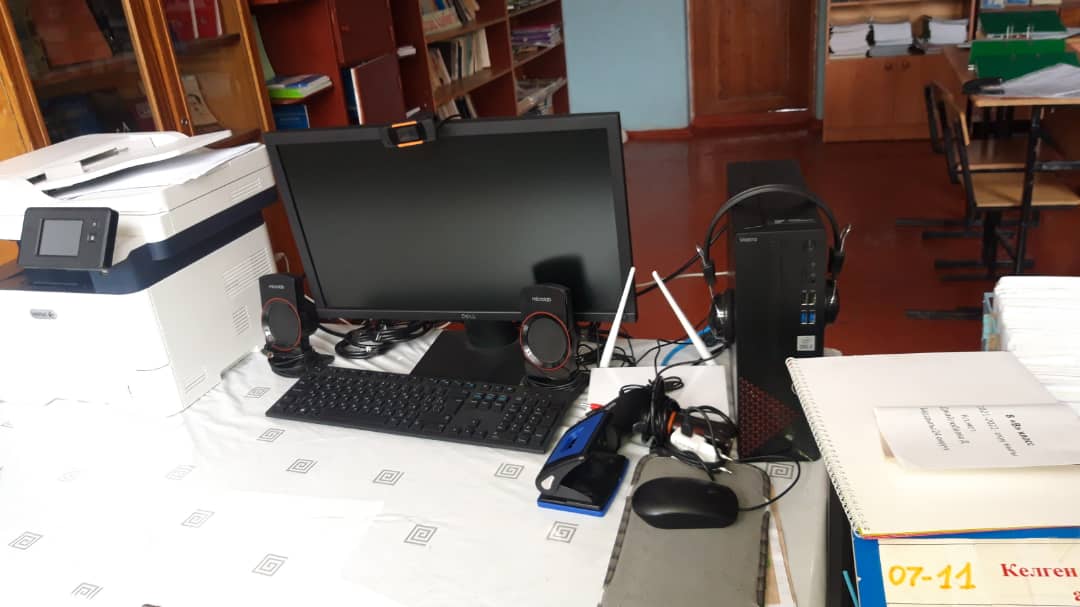 